Inkludera Ålands polismyndighet i utvecklingsprojekt för barn och ungas hälsa och välmåendeLandskapsregeringens projekt för barn och ungas välmående har som syfte att identifiera strukturella hinder, implementera långsiktiga lösningar och en målinriktad samverkan mellan barnomsorg, skola, utbildning, socialvård, hälso-och sjukvård och aktörer inom tredje sektorn. Projektet "Bygg respekt motverka sexualiserat våld i ord och handling" är också den en viktig del av jämställdhetsarbetet samt det ANDTS-politiska programmet. Det är bra med samverkan och mångprofessionella team. Mycket av det som ungdomar och barn utsätts för, som sexuella trakasserier och våld i nära relationer ligger under straffbalken. Polisen har under många år äskat om medel för att återupprätta sina ungdomspoliser, återskapa det relationsbyggande arbetet på fältet och rikta in sig på arbetet att nå barn och ungdomar i ett preventivt syfte. En tjänst hos Ålands polismyndighet för att stärka polisens roll i det förebyggande arbetet inom de projekten kunde med fördel finansieras med föreslagna projektmedel under perioden.FÖRSLAGMoment: 44510 Penningautomatmedel för social verksamhet (R)Sida: 73Momentmotiveringen: Följande text läggs till: ”En utökad resurs vid Ålands polismyndighet blir en del av projektet, då flera delar av det barn och unga utsätts för direkt är  kopplade till brott och faller under strafflagen.”Mariehamn den 11 november 2022Jessy EckermanNina FellmanCamilla Gunell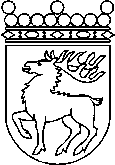 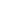 Ålands lagtingBUDGETMOTION nr  23/2022-2023BUDGETMOTION nr  23/2022-2023Lagtingsledamot DatumJessy Eckerman m.fl. 2022-11-11Till Ålands lagtingTill Ålands lagtingTill Ålands lagtingTill Ålands lagtingTill Ålands lagting